Maths: TIME.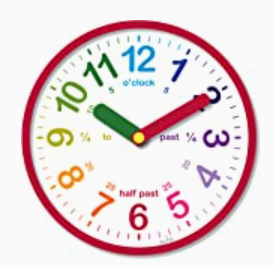 If you are not confident telling the time, please use this week to practise; wear your watch, look at clocks in the house, get other people to regularly ask you the time, be aware of time in your day – how long does it take to do certain activities?MONDAY:The Year 5 Timetable!As we have been thinking about sport/PE in school, I would now like you to consider our daily timetable. What would your perfect day be in school?Could you design how the day would be organised?Remember – the day starts at 8.45 and finished at 3.15.You must include breaks.You could extend this and plan the WHOLE WEEK!Could you use you IT skills and create a table indicating the times/activities? TUESDAY:Worksheet on time (included in folder).WEDNESDAY:Purple Mash activity – converting 12/24 hour time.THURSDAY:Worksheet fluency/reasoning and problem solving on time (included in folder).FRIDAY:Problem solving questions on time (included in folder).Extension activities are available in the folder.